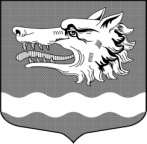 Администрация муниципального образования Раздольевское сельское поселениемуниципального образования Приозерский муниципальный район Ленинградской областиП О С Т А Н О В Л Е Н И Е27 декабря 2022 года                                                                                      №323                                      ____________________Об утверждении административного регламента администрации МО Раздольевскоесельское поселение по предоставлению муниципальной услуги «Установление соответствия разрешенного использования земельного участка классификатору видов разрешенногоиспользования земельных участков на территории МО Раздольевское сельское поселение»В соответствии с Градостроительным кодексом РФ, Земельным кодексом РФ, Федеральными законами от 06.10.2003 № 131-ФЗ «Об общих принципах организации местного самоуправления в Российской Федерации», от 25.10.2001 № 137-ФЗ «О введении в действие Земельного кодекса Российской Федерации»; от 05.04.2021 № 79-ФЗ «О внесении изменений в отдельные законодательные акты Российской Федерации», руководствуясь Уставом муниципального образования Раздольевское сельское поселение, администрация муниципального образования Раздольевское сельское поселение  ПОСТАНОВЛЯЕТ:1.Утвердить административный регламент предоставления муниципальной услуги «Установление соответствия разрешенного использования земельного участка классификатору видов разрешенного использования земельных участков на территории МО Раздольевское сельское поселение» согласно приложению.2.Постановление №211 от 20.11.2017 года «Об утверждении административного регламента по предоставлению муниципальной услуги «Предварительное согласование предоставления земельного участка» считать утратившим силу.3.Опубликовать настоящее постановление в СМИ и на официальном сайте муниципального образования Раздольевское сельское поселение. 4. Постановление вступает в силу с момента опубликования.   Глава администрации                                                                             В. В. ЗайцеваС приложением можно ознакомится на сайте:раздольевское.рф